APSTIPRINĀTS:ar iepirkuma komisijas 2023.gada 9.marta sēdes protokolu Nr.2VAS “Latvijas dzelzceļš” organizētāssarunu procedūras ar publikāciju„Viengabalvelmējuma riteņu piegāde SIA “LDZ ritošā sastāva serviss" vajadzībām”(iepirkuma identifikācijas numurs: LDZ 2023/53-SPA)SKAIDROJUMS Nr.1Nr.p.k.JautājumsAtbilde09.03.2023.09.03.2023.1.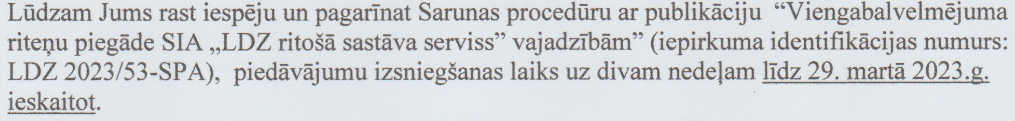 Skatīt Grozījumus Nr.1